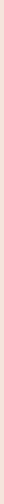 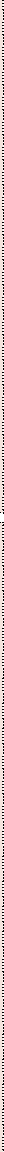 Kindergarten plus
Einzelbeobachtung im GesprächskreisAufgabe: Jedes an Kindergarten plus teilnehmende Kind wird zwei Mal während der Gesprächskreise im Rahmen der Module für etwa fünf Minuten von der begleitenden pädagogischen Fachkraft beobachtet.Ziel: besseres Verständnis des einzelnen KindesMethode: nicht teilnehmende BeobachtungName des Kindes:Datum:Modul:Schriftliches Protokoll:Interpretation im Nachhinein:Beteiligung/Interesse des KindesVerständnis für die SituationThemen des KindesKommunikations- und KooperationsfähigkeitweitereNotizen zur Auswertung:(1) Bericht und Diskussion im Fachteam nach Beendigung des Programms(2) Gespräch und Diskussion mit den Eltern des Kindes im Rahmen des nächsten EntwicklungsgesprächsKindergarten plus Gruppenbeobachtung: Umgang mit KonfliktenAufgabe: Die an Kindergarten plus teilnehmende Kindergruppe wird während der kreativen Aufgaben (im zweiten Teil nach der Obstpause) von der begleitenden pädagogischen Fachkraft beobachtet.Ziel: Verständnis für GruppenprozesseMethode: nicht-teilnehmende Beobachtung von KonfliktverläufenNamen der Kinder:Datum:Modul:Schriftliches Protokoll von Konfliktverläufen:Interpretation im Nachhinein anhand von Fragen:KonfliktbeteiligteAnlass und ThematikLösungsversuchenKonfliktausgangRolle der ErwachsenenweitereNotizen zur Auswertung:(1) Auswertungsgespräch mit den Kindern über die Zusammenarbeit in der Gruppe und die Lösung von Konflikten (z.B. im Rahmen von Modul 8)(2) Bericht und Diskussion im Fachteam nach Beendigung des Programms(3) Gespräch mit den Eltern aller teilnehmenden Kinder im Rahmen des Elternabends nach Beendigung des Programms